                                    World History #5                                                 Civilization to 1,000 B.C.  Time Line:        70,000 B.C. - Start of last Ice Age                            35,000 B.C. - Needle developed                            30,000 B.C. - Land Bridge to North America open                           10,000 B.C. - Wisconsin Glacier Age (Last Ice Age) ends                             9,000 B.C. - Diet shift – from large animals to fish and birds                                  8,000 B.C. - New Stone Age started                             7,000 B.C. - China                              6,500 B.C. - Mesopotamia                              5,000 B.C. - Agriculture starts                             3,000 B.C. - Writing developed                             2,600 B.C. - Greeks                              1,200 B.C. - Olmec Culture starts                             1,000 B.C. - Rome Agriculture Location – rivers or a reliable source of water Types – grains KnowledgeA. food gathers         - knowledge doubled every 10,000 yearsB. farming                                                                  1,000 yearsC. industry                                                                      15 yearsD. 2000                      - knowledge doubles within 3-6 months in some fieldsE. Today at your fingertips E.  Storage of informationIt would take one person to read all the books in the Library of Congress (reading one book each minute for an 8-hour day for 5 days a week) 688 years.Over 55,000 new books are published each year or 150 each dayOver 6,000 new articles are published each day – 250 per hourL.A. Times in 1970 had 145 pages in 1990’s 351 pages?Today the internet and information is unlimited Religion –birth and marriage records and this information was powerStonehengeAlter stone 16 feet long - monolithInner horseshoe – 19 blue stones – 8 still standingHorseshoe weight 50 tonsSarsen Circle – lintels weight 7 tons December 21 – Winter Solstice - Zero Degree in circleJune 21 – Summer Solstice – 180 degrees in circle                              b.   Observatories around the world                                          1. Maya, Aztec, and Inca’s                                          2. North America – Medicine Wheel                                          3. Gaocheng in China                                         4. Jantar Mantar in India                                          5. El Kamak  in Sweden Time – what is it? DayEnglish term meaning to burnlengthwinter   = 8 hours 54 minutes summer = 15 hours 6 minutesstartmidnight = Romesunrise =    Mesopotamiasunset   =   HebrewsWeekGreeks had no weekRome 8 daysmagic number sevenYearJewish calendar (Moon) (28 days)Christian calendar (Sun) (30/31 days)Islamic calendar (Moon) 11 to 12 days shorter solar yearChinese calendar stars were visible gods – lead to mathematics  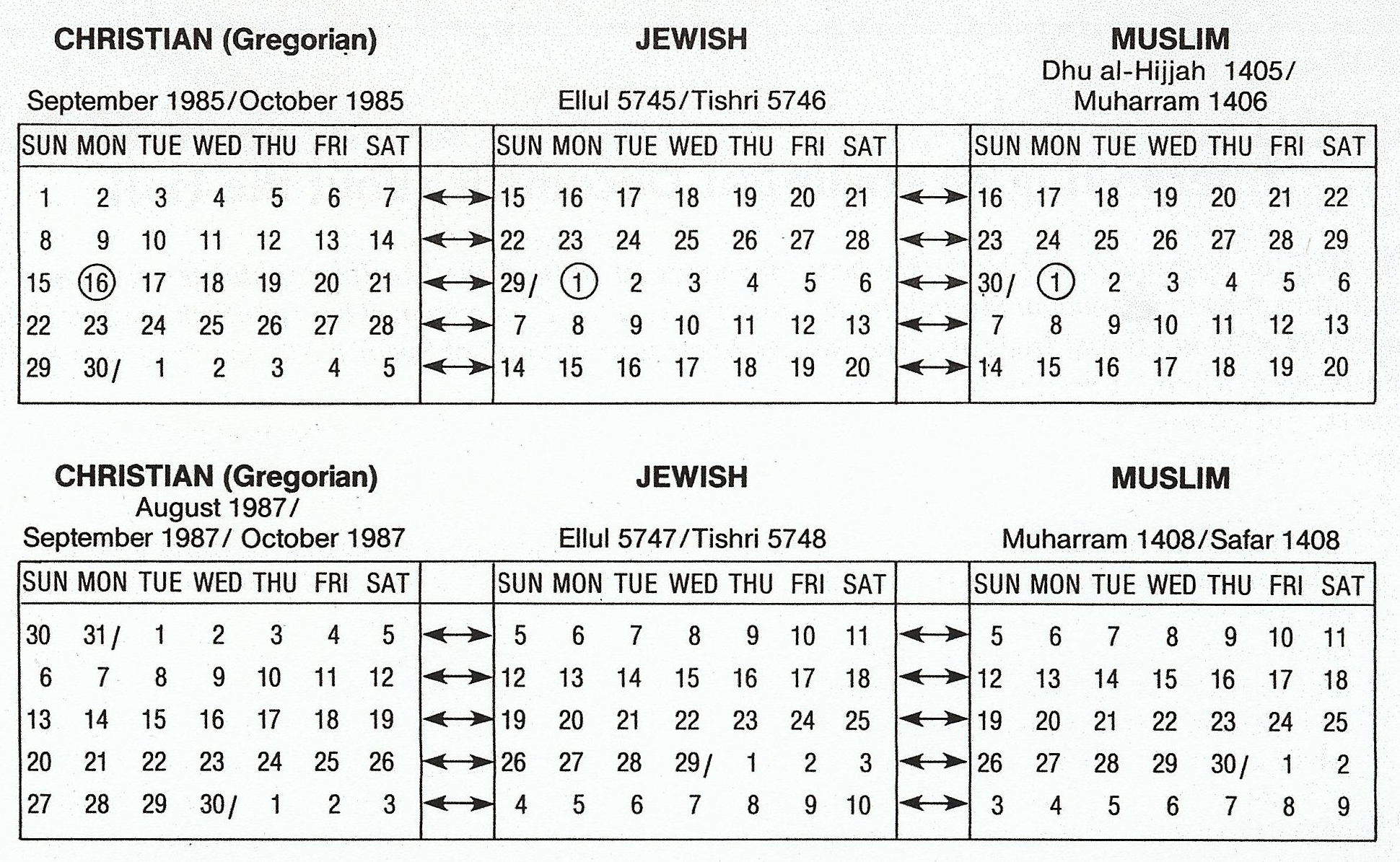 ClockFrom German word “Glocke” for BellMove to exact timea. seasons     = hunting and farmingb. months     = farming, hunting and tradec. weeks        = farming, trading and huntingd. days          = farming and commercee. hours         = commerce, farming and industryf. minutes      = commerce, industry and farmingg. seconds      = industry, commerce and serviceh. second broken down into - Milliseconds, Microseconds, & Nanoseconds Periods1.   Millennium   =  1,000 years 2.   Century         =     100 years Decade           =       10 years Age or Eras   =  a period of time with certain characteristic (Jazz Age)                   F. Archbishop Ussher set the time of creation at 9 a.m. October 24, 4004 B.C.KinshipsA. Patriarchal - fatherB. Matriarchal - motherC. Nuclear Family – father, mother and children D. Extended Family  - nuclear family with relatives and close friends E.  Clan – family relations back to one individual F.  Tribe – a group of clans G.  Nation – a group of tribes and homogenous in culture and languageReligionA. Moon and StarsB. SunC. gods /spirits D. Hebrews – Judaism        1. Monotheists       2. God - portableRabbi – teacher not priest Temple – men and women separated – resisted changePharisees – shifted attention from Temple to scriptures – open to changeZealots – Rebels Essenes – withdrew from society – belief in angles – “Prince of Peace”  = Messiah Sadducees – disappear with the Temple in 70 A.D. Diaspora – Jews out of Palestine – Ritual and Laws Messiah Hebrew it was “Son of Man”Arabic was (bar nasha) “Power to Forgive”Greek had no meaning for “Son of Man” translation became “Son of God” – re-interpret law and come to Earth          X.    China the Middle Kingdom -  Isolated by Pacific Ocean, Gobi, & Himalayas                  A.   Yellow River (Huang Ho) China’s sorrow with periodic flooding                 B.   Fu Hsi   (Foo-SHEE) taught people to hunt                 C.   Shen Nung  (Shun-Noong) taught people to farm around 4,500 B.C.                  D.   House of Hsia (Shee-aah) 2,000 B.C.  Sons of Heaven                 E.    Shang Dynasty – (shahng) 1500 -1027 B.C. Northern China                  F.    Chou Dynasty – (joh) 1027-221 B.C. E.  Mandate of Heaven –longest dynasty                  G.   Ch’in Dynasty – (Qin) 221-209 B.C.E. Legalist and harsh laws                    H.   Han Empire – 200 B.C.E. - 460 C.E.        XI.    Ideas from China                  A.    Confucianism 551-479 B.C. defined way people should live and behave                          Harmonious life – Code of Conduct – Know your place and act accordingly                    B.    Five Basic Social Relationships:                         1. Ruler and subject                         2. Father and son                         3. Husband and wife                         4. Older brother and younger brothers                         5. Friends and others in community                  C.   Analects (selected saying)                         1. “How can we know about serving the spirits”                         2. “We don’t know yet about life, how can we know about death”                         3. “A gentleman is involved in society in order to better it”                         4. “Never do to others what you would not like them to do to you” (Golden                                Rule)                   D.   Poet Li Po (Lee Boe)                   E.   Taoism (dowism) The Way                           Conformity with nature or harmony with nature       XII.    Ideas from India Gautama Buddha 563-483 B.C.        Son of a noble at 29 he renounced his wealth and position over the misery, disease and sorrow of others. He forsakes his wife and child to seek a meaningful answer to human suffering. Living for six years in the forest and almost dying of fasting and self-torture he concluded that these do not lead to wisdom. Sitting under a fig tree meditating he received “enlightenment”. He wandered in a simple yellow robe begging and speaking to everyone regardless of social caste. He died at the age of 80 with this parting message “Be ye lamps unto yourselves. Be a refuge to yourselves. Hold fast to the truth as a lamp. Look not for refuge to anyone besides yourselves.” Fundamental reality, the essence of all things, is not something material, but spiritual – world soul Each individual possesses a soul, which is a part of the world soulThe material world is an illusion and cause all suffering – as long as earthly goals of fame, power and wealth are sought – pain and sorrow will exist.Salvation – only through re-absorption of the individual soul into the world soul.Reincarnation – a long series of earthly reincarnations – Cycle of life and death – everything happens before and would happen again.Karma (deed) determines ones future after death Four Truths:       1. The truth of pain – pain & suffering are universal      2. The truth of cause of pain – desire      3. The truth of cessation of pain – ceasing to desire      4. The truth of the way that leads to cessation of pain – Middle Way-Reform movement:       1.  Restore purity       2.  Priest had corrupted teachings       3.  Restore ethical basis priest had made dependent on performance of ritual      rather than behavior        4.  Release from wheel of birth and re-birth was possible for everyone regardless of             casteSupreme Peace = Nirvana (release) – extinguish desire a state of super consciousness Split of Buddhism:             Lesser Vehicle (to salvation)              Great Vehicle  (to salvation) 